Remote Lesson 6.4Practice:  Describe the transformations from the parent that have taken place.  Horizontal shift R1, Vertical Stretch 2, Vertical Shift up 4  Horizontal shrink  , Vertical stretch 3, reflection over x-axis  Horizontal shrink , Horizontal shift R3 (factor out the 2), Vertical Stretch 3Building a polynomial function using transformationsEx. Given .  Write the polynomial equation for the given transformationsVertically stretch f by a factor of 4So this would be 4f(x)Therefore, 4)Our polynomial is Horizontally shrink f by a factor of Remember horizontal changes are “countercultural”This would be f(3x).           Reflect f across the x-axisThis would be -f(x)         Now you try        Given , find the resulting equation for the given changesVertical translation up 2  Vertical stretch 4; reflect over x-axis  Horizontal shrink of    Horizontal shift right 2  (think-this would be f(x-2))Make sure you can affirm the provided answers!You also need to be able to graph scale changes and translations of toolkit functions.(with anchor points!)ExampleParent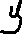 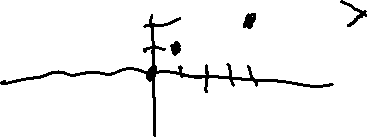 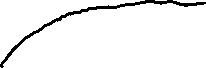 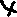 	Answer    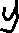 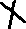 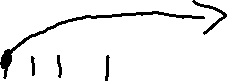 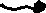 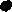 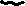 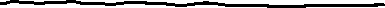 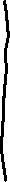 	Note! This is not going to be asked of you for logistic functions at this point, as this is not a real known in your toolbox yet.HW pp 139-140  9-29 odd, 39-49 odd